Методические рекомендациипо формированию нравственных ценностей младших школьников средствами духовной музыки на уроках«Основы православной культуры»Мы рекомендуем педагогические условия, при которых формирование нравственных ценностей младших школьников средствами духовной музыки на уроках ОПК будет проходить более успешно, в том числеобеспечение отбора музыкальных произведений духовной направленности, соответствующих логике изложения программного материала модуля «Основы православной культуры»; обеспечение актуализации эмоциональных переживаний учащихся через анализ библейских текстов, слушание музыки, вокализацию музыкальных тем, систему творческих заданий, пластическое интонирование;учет  этапности формирования нравственности, которая состоит из эмоционального отклика, нравственного суждения, нравственного убеждения, нравственного поступка.Предлагаем фрагменты уроков и способы включения произведений духовной музыки в их содержание.Урок № 1 «Россия - наша Родина». К задачам урока можно отнести: актуализацию знаний и представлений учащихся о своей Родине, семье, общечеловеческих, российских и семейных ценностях; воспитание патриотизма, гражданственности, формирование самоэдентичности; приобщение к культурным и религиозным ценностям. На этом уроке наша страна рассматривается как часть всей планеты, мирового сообщества, а каждый человек, живущий на планете, - как представитель всего человечества, своего народа, своей семьи. Ученики «проходят путь» от образа мира – мирового древа – до собственного родословного древа. Формируется представление о том, что люди, живущие на планете, очень разные, но необходимо с пониманием и уважением относиться друг к другу для мирной жизни в едином человеческом сообществе. На этом уроке учащиеся впервые рассматривают такие понятия, как «традиция», «духовные ценности». Учащиеся самостоятельно пытаются распределить предложенные учителем понятия на две группы «материальные» и «духовные» ценности, уточняя, что материальные ценности, такие как, дом, компьютер, драгоценности – видимы, ощущаемы, преходящи, а духовные – Отечество, любовь, человек, вера, дружба, красота – вечны, вне традиций, в бездуховной среде они погибают. Далее, учащиеся рассказывают о своих семейных традициях. Чтобы вывести разговор на религиозные традиции, как часть духовных традиций, можно использовать фрагмент духовного песнопения или колокольного звона. Проблемные вопросы: - Где можно услышать такую музыку, колокольные звоны?  - Есть ли православные храмы около вашего дома?- Бывали ли вы или члены вашей семьи в православном храме?- Какие духовные традиции, связанные с религией, вы знаете?	Обычно ребята рассказывают о том, что в некоторых семьях принято посещать воскресные богослужения. Учитель дополняет ответы учащихся примерами дел милосердия: пасхальные концерты в домах престарелых, сбор подарков к Рождеству для детского дома, конкурс звонарей, деятельность сестер милосердия. Таким образом, одним из итогов первого урока будет осознанием учащимися того, что духовная музыка  является непреходящей ценностью всего мирового искусства.	Урок № 2 «Культура и религия». Задачи: первичное знакомство с понятием «религиозная культура»; углубление представлений о многообразии мировых, национальных и религиозных культур, о нравственных и духовных ценностях. На втором уроке важно акцентировать внимание учащихся на понятии «нравственный закон жизни» и мысли о том, что и религия, и наука предлагают человеку свое видение мира через ответы на важнейшие вопросы человечества: о смысле жизни, о роли человека, о добре и зле, о том, как можно прожить жизнь; представлении о нравственном законе, по которому живут люди , если они хотят жить в мире и согласии между собой. Важно акцентировать внимание детей на том, что каждый человек имеет право на выбор своего мировоззрения, что люди, не смотря на разность своих позиций, должны научиться жить в мире и согласии.	На этом уроке, рассказывая детям о красоте нашего мира, целесообразно подготовить слайд-шоу на фоне одного из произведений духовной музыки. Мы использовали «Херувимскую песнь» С. Самусенко. Здесь следует обратить внимание на формирование у учащихся умения воспринимать и слушать музыку. Используя метод нравственного познания А.А. Пиличаускаса, на данном уроке происходит начальное общение с музыкой. Слушатель получает первичную информацию. Ребенок получает опыт эмоционального вчувствования. При этом, при вербализации ребенок должен отразить собственные переживания как результат эмоционального резонанса. 	Детям было предложено встать в позицию «собеседника музыки». Музыка им о чем-то повествует, а они должны рассказать о своих чувствах, о том, что в них родилось во время диалога. Приводим несколько высказываний детей, их первое впечатление от музыки. Чипизубов Влад: «Когда слушаешь эту музыку, то ты успокаиваешься. Представляешь природу, речку. А на холме стоит церковь, откуда и доносится эта прекрасная музыка». Миронова М.: «Эта песня тонкая, мелодичная, хочется плакать». Малков Д.: «Грусть, умиротворение. Музыка заглядывает в душу…». Анализируя высказывания учащихся, мы сделали вывод о том, что у большинства детей на начальном этапе был сформирован средний уровень восприятия музыки, так как испытуемые просто оценивали эмоции, вызванные прослушиванием музыки. Урок № 3 «Человек и Бог в православии. Введение в православную духовную традицию. Особенности восточного христианства». Задачи: формирование первичных представлений об обрядовой стороне православной культуры; воспитание уважения к культурным ценностям и религиозным святыням.У человечества накопился богатый опыт знакомства с культурами разных народов, начиная с записок путешественников, описаний этнографов до ярких, запоминающихся фильмов-очерков. Все эти формы объединяет эффект создания образа той или иной культуры, который содержит в себе и материальную и ценностно-смысловую составляющую. Через образ происходит формирование представлений о нравах, обычаях, традициях людей разных культур и понимания того, почему они так живут. Знакомство с культурой, в том числе и через образы-символы, прием, который мы использовали на данном уроке. В качестве образа-символа мы взяли колокола. История колоколов изобилует интересными фактами, позволяет учителю использовать разнообразные источники (летописи, сказания, легенды). Проблемные вопросы:- Чем колокола привлекают внимание человека?- Почему колокола обладают таким «голосом»?- Кто и как заставляет колокола звучать?- Как колокола помогали людям? - Почему колокола – один из символов православной культуры? Ответы детей: «Раньше колокольным звоном созывали народ на собрание. Колокола звонили во время пожаров, набегов недругов, чтобы собрать всех».   Дополнение учителя: «Русские колокола отличаются звучностью и певучестью.  Литье колоколов - особый вид искусства (один из шедевров – Царь-колокол в Кремле). Ударная часть колокола называется языком, т.е. русский народ считает, что колокол имеет живой голос. Народ на Руси всегда любил колокольный звон, называл его «малиновым». Звон в один колокол называется «благовест» (благостная, радостная весть о Богослужении). Звон во все колокола, выражающий христианскую радость, по поводу торжественного праздника, называется "трезвон».  Звон колоколов по поводу печального события называется «перезвон»». Чтобы ответить на вопрос «Почему большие церковные колокола называют Божьим гласом», детям предлагается совершить виртуальную экскурсию на колокольню, познакомиться с разновидностью колоколов, послушать их звучание и определить тип звона. В качестве рефлексии было предложено составить синквейн на тему «Колокола» с целью выявления степени усвоения темы и эффективности работы на уроке. Пример синквейна (общий): Колокола.Звонкий, веселый; радостный, красивый; небесный, божественный; захватывающий, звенящий; торжественный.Звучат, звенят, бьют; отображают, гремят, предупреждают, успокаивают.Волшебные звуки; высшее на земле; праздник; чуть-чуть грусть; хорошее чувство; мне нравится звон колоколов, потому что мне становится хорошо; очень интересное и позитивное настроение, помогает успокоиться.Звон, колокольчик, звонки, бубенчик, перезвон, гудок. Для домашнего задания было предложено найти в дополнительных источниках информацию о колоколах Ростова Великого, подобрать к ней иллюстрации и музыкальный ряд («Ростовские звоны»).Урок № 4 «Православная молитва». Цель урока: помочь обучащимся осмыслить понятие молитвы как разговора человека с Богом, форму возможного общения человека с Богом.Основной вопрос урока – каково значение православной молитвы в жизни верующих?Предлагаемые вопросы: - К кому обращаются верующие в молитвах?- О чем могут молиться верующие?Для знакомства с видами молитвы, учащимся предлагается поработать с карточками.	Затем, прослушав примеры разных видов молитв в исполнении церковного хора выполнить задание: найти соответствие определенного прошения молитве: Аллилуйя, подай, Господи, Господи, помилуй – просительная, благодарственная, хвалебная (славословная), покаянная.Знакомство с молитвой «Отче наш». - Ребята,   а вы  знаете сказку Г.Х. Андерсена «Снежная королева».  - Вспомните,  как зовут главных героев. Правильно Кай и Герда.  Давайте вспомним  фрагмент,   когда разбойница подарила  Герде  оленя.  Там Герда молилась в ту минуту, когда ей преградила путь ледяная армия. (Чтение отрывка учителем)-  Вы внимательно прочитали  отрывок?  - Какую молитву читала Герда? Правильно «Отче наш».  Прослушивание молитвы «Отче наш» (латынь, арамейский, древнегреческий вариант). - Это очень  известная молитва, название которой образовано от ее первых слов.Просмотр мультфильма «Отче наш».Работа с текстом молитвы.Первое слово этой молитвы – «Отче». Это хорошо нам знакомое слово «отец». Но в древнем церковном славянском языке был звательный падеж. Так слово отец в звательном падеже становилось «отче». В русском языке только слова «Бог» и «Господь» сохранили эти старые формы звательного падежа («Боже!» и «Господи!»). Бог именуется Отцом потому, что это по-семейному теплое и простое обращение.		 Слово «иже» означает «который».«Еси» - значит «ты есть».«На Небесех», то есть на «Небесах». Это не то небо, по которому плывут облака и на котором видны звезды. В молитвах Небо – это указание на Бога или на тех самых ангелов, которые пришли на помощь Герде. Выражение «Небесный Отец» уточняет, к какому именно Отцу обращается молящийся: не к земному, давшему ему тело, а к Небесному, Творцу его души. «Да святится имя Твое». Здесь человек говорит, что имя Бога для него свято, то есть чрезвычайно дорого.«Да приидет Царствие Твое». Человек говорит Богу: «Пусть Твоя любовь и Твой мир царят в моем сердце, я готов исполнять Твою волю».«Да будет воля Твоя яко на небеси и на земли». Человек доверяет Богу: «Ты, Боже, знающий все лучше меня, исполни Свой замысел обо мне и обо всем мире!». «Хлеб наш насущный даждь нам днесь». Днесь – «сегодня». Хлеб это еда. Но в слове насущный приставка «на» означает «сверх» и указывает, что молитва просит о чем-то большем. На-сущный хлеб – то, что поддерживает не только тело, но и душу. Другое значение слова насущный – необходимый; то, без чего нельзя прожить и дня.«И остави нам долги наша, якоже и мы оставляем должником нашим». Это не о денежных долгах. Человек просит простить его, и для этого сам прощает тех, кто был виноват перед ним.«И не введи нас во искушение». Искушение – когда тебе хочется сделать что-нибудь плохое. Это выбор в ситуации, когда не совпадают легкое и правильное, доброе и выгодное, честное и удобное. Значит, молящийся просит, чтобы таких случаев, когда он может ошибиться и выбрать зло, было поменьше в его жизни.«Избави нас от лукаваго». Лукавый значит «лживый»; здесь это обозначение зла и злого духа («тролли» в сказке Андерсена). Это просьба о защите от зла. Зло надо отталкивать от себя, не позволять себе даже в мысли и в мечте согласиться с ним.Вывод: Теперь, когда мы знаем, как звучит православная молитва, надо понять, какая молитва считается неправильной. Неправильно – желать в молитве зла и боли другим людям.Рефлексия: нарисуйте рисунок, изображающий ствол дерева и четыре ветви: три ветви цветущие, одна, нижняя, засохшая. Ствол - это молитва, просьба.  Напиши на ветвях о чём каждая молитва -  ветвь. Какая ветвь-молитва будет самой высокой?  Какую молитву символизирует засохшая ветвь?Прослушивание молитвы «Отче наш» Николая Кедрова-отца.Для домашнего задания можно предложить найти стихи русских поэтов и музыкальные произведения на тему «Молитва». (А.С.Пушкин, М.Ю.Лермонтов, П.И.Чайковский).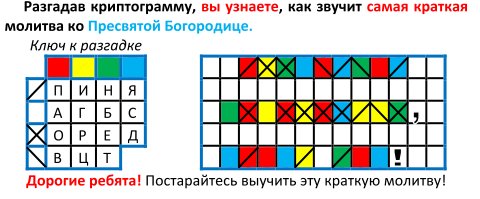 Дополнительный материал.Урок № 5 «Библия и Евангелие».  Задачи урока: формирование ценностного отношения к общечеловеческим культурным ценностям (письменности, языку); воспитание уважения к священным текстам, к истории своей страны, к ее культуре, историческому наследию, образованию, знаниям.Получив сведения о содержании Библии, учащиеся должны задуматься о ее значении. Библейские истории, личности, о которых рассказывается на страницах Библии, не могли оставить равнодушными художников, композиторов, скульпторов. Произведений искусства, посвященных библейским сюжетам великое множество. На этом уроке можно рассказать учащимся о молитве «Ныне отпущаеши». Это одна из древних молитв православной церкви. Впервые она была произнесена более 2000 лет назад. Однако, не смотр смотря на это мы знаем, кто ее автор. Его звали святой Симеон Богоприимец. Церковное предание гласит, что святой Симеон родился во времена, когда Израиль был еще в подчинении у Египта. Он получил хорошее образование. Особенно хорошо Симеон знал греческий язык. Именно поэтому именно ему и еще 69 знатокам греческого, было поручено перевести книги Ветхого Завета на греческий язык. Для перевода Симеону досталась книга пророка Иисайи. Симеон с радостью взялся за дело. Но вот он дошел до места, где пророк Иисайа говорил о том, что будущий спаситель мира родится чудесным образом от Девы. Симеон не поверил этому, и  не захотел помещать в греческий текст Священного Писания это пророчество. И вот, в этот момент перед Симеоном предстал ангел и сказал ему, что тот не умрет до тех пор, пока своими глазами не увидит, как свершиться пророчество. Срок долгой жизни святого закончился, когда Богородица и святой Иосиф по закону Ветхого Завета принесли младенца Христа в храм. Там-то Симеон и встретил их. Он был очень рад этой встрече. Он взял Христа на руки, и, славя Бога, произнес вот эти самые слова, которые мы сейчас услышим.А вот как звучит текст молитвы на русской языке: «Теперь Ты, Владыко, отпускаешь меня с миром по Твоему Слову, потому что увидели мои глаза спасение всех людей, которое Ты приготовил, свет ко просвещению язычников и славу народа  Израильского».Что хотел сказать этими словами Богу Симеон?  Он благодарил Бога за то, что его жизненный путь окончен и Господь наконец-то принимает его душу. Но это не самое главное, чему радуется святой. Больше всего Симеон благодарит Бога за то, что в мир пришел Спаситель – Иисус Христос. И теперь Царствие Небесное открыто для всех людей. Симеон утверждает, что Спаситель родился среди народа израильского, но Его учение будет проповедано всем народам. Молитва «Ныне отпущаеши» заняла на службе очень важное место. И вот почему. Молитва святого Симеона – это молитва радостного и умиротворенного сердца, которое наконец-то приобрело покой. Эта молитва очень хорошо подходит к общему настрою вечерни. Во время вечерни верующие благодарят Бога за прошедший день и просят у Него покоя во время ночи, такого мира покоя, которые испытывал святой Симеон, произнося эти слова. Творческое задание: среди ряда икон двунадесятых праздников необходимо найти икону праздника Сретения Господня, понимание которого требует глубинного проникновения в библейскую историю о встрече старца Симеона с младенцем Иисусом Христом.Далее учитель ставит следующий проблемный вопрос: «Могли ли славяне узнать о христианстве и его основных идеях без письменности?» Прослушав Тропарь равноапостольным Кириллу и Мефодию, учитель может рассказать об их самоотверженной деятельности в деле распространения христианства. Тропарь  «Яко Апостолом единонравнии и Словенских стран учителие, Кирилле и Мефодие богомудрии, Владыку всех молите, вся языки Словенския утвердите в православии и единомыслии, умирити мир и спасти души наша».В качестве домашнего задания можно предложить несколько вариантов:Написать мини-сочинение на любую букву алфавита, связанное с праздником Сретения.Написать мини-сочинение про любимую букву алфавита. (Пример работы ученика: «Русский алфавит состоит из тридцати трех букв. Из всех букв мне нравится только одна – буква «К». Это моя самая любимая буква, потому что с этой буквы начинаются фамилии моих родителей, бабушек и дедушек, и моя фамилия тоже начинается с этой превосходной буквы. С этой буквы начинаются фамилии многих знаменитых людей: Королева, Кутузова, Короленко, Ковалевской, Карамзина. Многие профессии начинаются  с этой буквы: кондитер, космонавт, косметолог, командир. Можно долго вспоминать слова, которые начинаются с этой буквы «К» - это и страны, и имена, и фамилии, битвы, профессии, чувства, предметы окружающей среды и многое другое. Мы все больше убеждаемся, что буква «К» прекрасна. И это на самом деле так».Объяснить современным языком текст древнерусской летописи.Пример: «А словеньский язык и рускый одно есть, от варяг бо прозвашася Русью, а первое беша словене, аще и поляне звахуся, но словеньская речь бе. Поляне же прозвании быши, зане в поли седяху, а язык словенски един».Урок № 6 «Проповедь Христа». Задачи: развитие представлений о ценностях православия, о нравственности; воспитание уважения к религиозным символам.Проблемный вопрос: «Почему христиане называют Христа Спасителем?»Планирование деятельности:  Какой пример Иисус показывал своей жизнью? В каких Его поступках виден путь к спасению человека? Фрагмент урока о проповеднической деятельности является наиболее важным, так как дает понимание, что Иисус пришел в этот мир ради помощи людям, ради того, чтобы показать пример милосердного отношения. Что восхищало в поведении Христа больше: Его чудеса, или то, что Он творил их ради людей? Иисус спасал людей и тем самым показывал пример людям, как они должны спасать друг друга. Путь спасения – в милосердии. Наиболее сложной для объяснения является материал, связанный с Нагорной проповедью Христа. Иисус оставил после себя учеников, 12 из которых стали называться апостолами и понесли Его учение в народ. Именно для них, главным образом, и была произнесена Нагорная проповедь; их надо было научить, подготовить к исполнению возлагаемой на них миссии. Для слушания в этой части урока предлагается антифон «Во Царствии Твоем» митрополита Иллариона Алфеева. Следует обратить внимание обучающихся на повторяемое слово «блажени». Блаженство – великая радость, наивысшее счастье, но чтобы достичь его, человек должен потрудиться здесь, на земле. А тех, кто сможет преодолеть трудности жизни, Господь называет блаженными, то есть самыми счастливыми.Заповеди блаженства – пути преобразования человеком себя. Пути эти носят характер закона.Текст заповедей удивителен. Сначала господь называет заповедь, а потом говорит, что будет даровано человеку, который ее исполнит.Вот эти заповеди:Блаженны нищие духом,ибо их есть Царствие Небесное.Счастливы те люди, которые чувствуют и сознают свои грехи, недостатки души. Помнят, что ничего доброго сами они сделать не могут, а только с помощью Бога. Эти люди всегда помнят о Господе, молятся ему и ничем не хвалятся, не гордятся. «Нищие духом»  – это  те люди, которые считают себя духовно бедными, но не хотят так жить и постоянно стремятся к Богу. Им Господь обещает Царствие Небесное за то, что они каются в грехах и просят у Бога прощения.Блаженны плачущие, ибо они утешатся.«Плачущие» – это не те. кто плачет из-за капризов и всяких пустяков.  это те, кто сожалеет о своих грехах (плохих поступках), оплакивает их, старается их исправить, кто ищет утешения в Господе, молится Ему и вспоминает о Его страданиях. Таких людей Господь утешит в Царстве Небесном.Блаженны кроткие, ибо они наследуют землю.Кроткие – это те люди, которые терпеливо переносят всякие несчастья, без ропота на Бога; терпят обиды от людей, не сердясь ни на кого. Эти люди не гневаются, не ссорятся. Таким людям Бог обещает новую землю в Царстве Небесном.Блаженны алчущие и жаждущие правды, ибо они насытятся.«Алчущие и жаждущие правды» – это люди, которые усердно желают правды, как голодные (алчущие) – хлеба и жаждущие – воды, они просят у Бога очищения от грехов и чтобы Он помог им жить по правде (праведно), исполняя Заповеди Божии. Господь насытит их правдой – в Святом учении Христа и в соединении и в любви с Богом.Блаженны милостивые, ибо они помилованы будут. Милостивые – люди. имеющие доброе сердце, милосердные, сожалеющие о несчастных, старающиеся помочь нуждающимся. Господь их тоже помилует.Блаженны чистые сердцем, ибо они увидят Бога.«Чистые сердцем» – люди, которые берегутся от дурных дел и душу стараются сделать чистой. то есть хранят ее от дурных мыслей и желаний. Такие люди будут вечно рядом с Богом.Блаженны миротворцы, ибо они назовутся сынами Божиими.Миротворцы – люди, которые не любят ссор. Живут со всеми мирно, дружелюбно и других мирят. такие люди будут названы детьми бога.Блаженны гонимые за правду, ибо их есть Царство Небесное.Изгнанные за правду – люди, которые так любят жить по правде, по Божиему Закону, по справедливости, что переносят за эту правду всякие гонения, лишения, бедствия, но не предают свою веру.Блаженны вы, когда будут поносить вас и гнать за Меня, ибо награда ваша велика на Небесах.Господь обещает награду тем, кого будут поносить (издеваться, бранить, притеснять, обвинять) за веру в Него.И кто выдержит все эти испытания за веру до конца, тех людей ждет самая большая награда на Небе.Урок № 8. Православный календарь. Праздники. Пасха. Песнопение «Христос воскресе из мертвых…» — тропарь Пасхи — это своего рода «визитная карточка» праздника. Радостный гимн, возвещающий о воскресении Христа, первый раз звучит в пасхальную ночь, когда крестный ход, обойдя вокруг храма, останавливается у его закрытых дверей. Закрытые двери храма обозначают «гроб затворенный» — погребальную пещеру, в которую было положено тело Спасителя. «Христос воскресе из мертвых, смертию смерть поправ, и сущим во гробех живот даровав!» (в переводе на современный русский язык: – «Христос воскрес из мертвых, победив своей смертью смерть, и прежде умершим даровал жизнь!». Пояснить суть празднуемого события поможет обращение к иконописи.Что же мы празднуем в Пасху? В православной иконографии нет иконы Воскресения Христова. Пасхальной иконой Православной Церкви является икона «Сошествие во ад». Вся сложность иконографии Воскресения связана с необходимостью показать, что Христос — не только Воскресший, но и Воскреситель. Она говорит о том, — зачем Бог пришел на землю и принял смерть. На этой иконе дан момент перелома, мгновение встречи двух разнонаправленных, но единых по цели действий: предельная точка Божественного нисхождения оказывается начальной опорой человеческого восхождения. «Бог стал человеком, чтобы человек стал богом» — такова золотая формула православного понимания человека.Урок № 23 «Таинство причастия». В этот день в богослужении воспоминаются четыре важнейших события из жизни Христа Спасителя: Тайная Вечеря, на которой Господь установил новозаветное таинство св. Евхаристии; омовение ног ученикам в знак глубокого смирения и любви к ним; молитва в саду Гефсиманском и предательство Иисуса Христа Иудою на страдания и смерть.Первыми «причастниками» стали апостолы. Затем ту святыню, которой они стали причастны, они передали другим людям. «Где двое  или трое собраны во имя Мое – там и Я есть». У собрания христиан появляется новое и неожиданное качество: человеческая ограниченность восполняется от бесконечной Божественной силы и любви. На языке православной мысли это называется чудом церковной соборности.Чтобы раскрыть тему урока, можно поработать с вопросами, представленными в таблице.Рассказывая о событиях Страстного Четверга, уместно провести краткий литературный и музыкальный анализ одного из произведений духовной православной музыки. «Вечери Твоея тайныя» композитора Алексея Федоровича Львова, является песнопением, которое занимает особое место в церковном пении, так как исполняется всего один раз в год, в великий четверток на страстной неделе. Во время литургии «Вечери…» поется вместо Херувимской песни. Текст песнопения написан на старорусском языке и поэтому не всегда может быть сразу верно понят. Но смысл произведения очень глубок. Стих представляет собой обращение от первого лица человека к Господу.Эта молитва, которая должна звучать в сердце. И здесь присутствует предостережение о неуподоблении Иуде; можно принять участие в Тайной Вечери, как участвовал в ней Иуда и от этого Церковь в этот день нас предостерегает. Весь текст представляет собой всего одно предложение,  которое нельзя разбить на отдельные законченные части, что придает произведению особую целостность. Помимо всего вышеперечисленного нельзя не отметить, что стих абсолютно не рифмован, что добавляет произведению своеобразия.Произведение «Вечери Твоею тайныя» написано для мужского хора a’cappella. Звучание хора очень вдохновенно и сосредоточенно, но в то же время и сдержанно. В целом произведение звучит не громко и очень напряженно, за счет чего подчеркиваются красивые гармонические переходы из аккорда в аккорд. Анализируя динамическое развитие произведения, можно ввести понятие «тихая» кульминация, посмотреть на какие слова произведения она приходится и почему. Хор интонационно подчеркивает все обращения. Например "Помяни мя, Господи, во Царствии Твоем". Перед нами из партитуры рождается молитва, которая доходит и проникает в сердце каждого слушателя, вознося его душевно и вдохновляя на благое и совершенное.Для диагностирования эмоционального отклика на прозвучавшее музыкальное произведение, можно использовать методику В.П. Анисимовой «Открой себя через музыку». Высокий уровень восприятия показывают те учащиеся, которые могут содержательно рассказать, почему возникают именно эти, а не другие эмоции  после прослушивания музыки. Замечательный композитор С.В. Рахманинов был убежден, что  музыка «должна оказывать очищающее действие на умы и сердца». Духовная музыка имеет колоссальное значение для формирования внутренней культуры человека. Она воспитывает и облагораживает души и находит теплый отклик в сердцах и детей и взрослых.Таким образом, при систематических занятиях дети приобретают умение слушать музыку, запоминать и узнавать ее, радоваться ей; они проникаются содержанием произведения, красотой его формы и образов. У детей развивается интерес к музыке, а в дальнейшем и любовь к ней. Через музыкальные образы ребенок познает прекрасное в окружающей действительности. Необходимо подчеркнуть, что естественное место православной духовной музыки, как и иконы – в храме. Поэтому использовать ее на уроках необходимо дозированно, ограниченно, осмысленно.Группа 1. Молитва-просьба – это прошение у Бога помощи и разных благ. Чаще всего начинают с житейских благ: здоровья или успеха. Но, мудрея, человек начинает просить у Бога иных, духовных благ. Он просит избавить от трусости, уныния, лени, раздражительности... Это просьба о защите. Есть и просьба о духовных дарах: верующий просит у Бога прибавления ума и любви. А еще - о том, чтобы Бог чаще давал ощутить человеку Свою близость.Группа 2.  Более редкая молитва – благодарение. Редкая потому, что люди чаще просят, чем благодарят. Получив желаемое, мы часто забываем поблагодарить. Так и в отношениях людей между собой, и в людей отношениях с Богом.Группа 3. Самая высокая молитва - славословие. В такой молитве человек просто переживает радость от своей встречи с Богом, ликует. Переходя к славословию, в православных храмах часто поют: «Аллилуйя!» («Слава Богу»). Произнося такую молитву, человек не думает о своих интересах. Именно бескорыстная радость – самая сильная и чистая. Можно радоваться новой игрушке или вещи. Но есть такие поводы для радости, которые нельзя унести к себе домой. Разве можно унести красивый закат, радугу, запах свежей зелени после дождя, соловьиную трель?ДЕЙСТВИЕВИДИМОТАИНСТВЕННОДЕЙСТВИЕчеловекБогСлайд. Тайная Вечеря. Что произошло на Тайной Вечери? прощальная трапеза (ужин)установление Таинства ПричастияСлайд. Приготовление Даров (Проскомидия). Что вкушается в Таинстве Причастия? хлеб и виноТело и Кровь ХристовыСлайд. Освящение (преложение) Даров. Посредством чего совершается Таинство? молитвысила и благодать БожияСлайд. Причащение. Что такое церковная соборность? единое общество верующих во Христаединое Тело ХристовоВечери Твоея тайные днесь, Сыне Божий, причастника (причастницу) мя приими: не бо врагом Твоим тайну повем, ни лобзания Ти дам, яко Иуда, но яко разбойник исповедаю Тя: помяни мя, Господи, во царствии Твоем.Сын Божий, сделай меня сегодня участником (участницей) Твоей Тайной вечери: я врагам Твоим не открою тайны, и не дам Тебе такого поцелуя, как Иуда, но как разбойник (покаявшийся на кресте) верую в Тебя и говорю Тебе: вспомни меня, Господи, в Твоем Царстве.